BİLGİSAYAR VE ÖĞRETİM TEKNOLOJİLERİ EĞİTİMİ ANABİLİM DALI TEZLİ YÜKSEK LİSANS PROGRAMI SEMİNER DERSİ UYGULAMA REHBERİ  BOT6007 -BOT6002  Seminer Dersinin Amacı, Açılma ve Değerlendirme Kriterleri  Seminerin amacı öğrencinin tez çalışmasına hazırlanmasıdır. Öğrenciler tezlerinin konusu ile ilgili olması beklenen/veya farklı bir konuda bir seminer ödevi hazırlayarak, sunarlar. Bu süreçte aşağıdaki ilkeler çerçevesinde yürütülür: Öğrencinin, bilimsel araştırma yöntemlerinde ve istatistik derslerinde öğrendiği bilgiler doğrultusunda bilimsel bir metnin nasıl yazılacağını uygulamalı bir şekilde öğrenmesi ve seminer dersine kayıtlı olunan yarıyıl sonunda bir çalışma ortaya koyması bu dersinin temel amacını oluştur.Tezli yüksek lisans ve doktora programı öğrencilerinin ders aşamasını tamamlayabilmesi için, anabilim dalları tarafından verilen en az yedi (7) adet dersi ve seminer dersini alıp başarması zorunludur. Dört yarıyıl sonunda öğretim planında yer alan kredili derslerini ve seminer dersini başarıyla tamamlayamayan, azami süreler içerisinde tezini tamamlayamayan veya tez savunmasına girmeyen öğrencinin Üniversite ile ilişiği kesilir.Seminer dersi yüksek lisans ve doktora programlarında her yarıyıl açılabilir, ancak öğrenci bu derse ders aşamasının en erken ikinci yarıyılında kayıt yaptırabilir.Seminer dersi kredisiz olup, haftada iki (2) saat olarak açılır. Öğrenci bu derse kayıtlı olduğu yarıyıl sonunda “Başarılı” veya “Başarısız” olarak değerlendirilir.  Seminer dersi, ilgili anabilim dalında yetkin öğretim üyeleri tarafından verilir.Yüksek lisans öğrencisi, danışmanı ile birlikte belirlenen bir konuda yazılı bir seminer hazırlamak ve sunmak zorundadır. Seminerin Tez Yazım Kılavuzuna uygun olarak yazılması gerekir.Öğrenci, seminerini danışmanın başkanlığında aynı anabilim/anasanat dalı veya yakın bir anabilim/anasanat dalında görevli iki öğretim üyesi olmak üzere üç öğretim üyesinin bulunduğu bir komisyona en az 30 dakika içerisinde sunar. Sunum dinleyicilere açık olarak yapılır. Seminer ilgili komisyon tarafından başarılı veya başarısız olarak değerlendirilir. Başarısızlık halinde, daha önce verilen konu veya değişik bir konu öğrenciye tekrar verilir. Öğrenci bir sonraki yarıyılda tekrar semineri sunar ve yeniden komisyon tarafından değerlendirilir.Öğrencinin seminer dersini aldığı dönemde, öğrencinin talep etmesi ve ulusal veya uluslararası konferans, sempozyum veya kongrelerde öğrencinin sözlü olarak sunduğu (bireysel veya danışmanıyla birlikte hazırladığı) bildiriye ilişkin katılım belgesi, etkinlik programı ve bildiri kitabında yayımlanan tam metnin veya özetinin danışmanın onayıyla birlikte Enstitüye teslim edilmesi halinde seminer dersinden başarılı sayılır.  Bu durumda enstitüye teslim edilmesi gereken seminer dosyasında* yer alması gerekenler: Öğrencinin dilekçesi (genel amaçlı dilekçe) https://www.ohu.edu.tr/egitimbilimlerienstitusu/sayfa/tezli-yuksek-lisans-formlari   Öğrencinin sözlü olarak sunduğu bildiriye ilişkin gönderilmiş olan kabul belgesi Öğrencinin sözlü olarak sunduğu bildiriye ilişkin aldığı katılım belgesi Bildirinin sunulduğu ulusal veya uluslararası konferans, sempozyum veya kongrenin etkinlik programı Bildiri kitabında yayımlanan ve danışman tarafından onaylanmış olan metnin çıktısı *İstenen belgeler şeffaf dosyalar içerisinde bir telli dosyaya yerleştirilip tüm belgelerin dijital halleri yanı sıra sunum dosyasının da içinde olduğu bir CD ile birlikte getirilmelidir.Tezli Yüksek Lisans Programı Seminer Dersinin İşlenişi Seminer dersinin ilk iki haftasında dersin öğretim üyesi, öğrencilerini araştırma yöntemleriyle ilgili eksiklerini giderecek şekilde bilgilendirir. Bir araştırma sorusunun ortaya atılması, bunun tez formatına dönüştürülmesi, çalışma yönteminin belirlenmesi gibi konularda öğrencinin eksikleri giderilir. Seminer konusunun belirlenme sürecinde konu ile ilgili kitaplar, yurt içi ve dışında yapılmış tezler, makaleler vb. tüm bilimsel çalışmalar incelenir.Üçüncü ve dördüncü haftalarında, öğrencilerin ilgi alanları ve donanımları göz önünde bulundurularak her öğrenci için yüksek lisans teziyle ilgili bir konu belirlenir. Öğrenci isterse tez konusu haricinde bir konuyu da seçebilir.Beşinci ve altıncı haftalarında, öğrenci dersin hocasıyla birlikte araştırma konusunu, çalışacağı konunun ana ve alt sorularını, yöntemini, taslağını ve ana bölümlerini belirler. Seminer döneminin altıncı haftasında, seminer konusu ile ilgili yapılan çalışma öğrenci tarafından öğretim üyesine sunulur. Öğretim üyesi, öğrenci ile birlikte sunulan çalışmayı inceleyip, ekleme ve çıkarma şeklinde gerekli düzeltmeleri yaparak öğrenciye rehberlik eder.Öğrenciler, yedinci haftadan itibaren öğretim üyesinin nezaretinde çalışma konularıyla ilgili okumalara başlar. Öğretim üyesi, öğrencinin yaptığı okumaları ve araştırmaları takip eder.Öğrenci, derse kayıtlı olduğu yarıyıl sonuna kadar çalışma konusuyla ilgili yaptığı okumaları belirlenen süre içerisinde önce danışmanına sonra da davetli dinleyicilere Seminer olarak sunar. Öğrencinin yarıyıl boyunca kaç sunum yapacağı veya sunum yapıp yapmayacağı, seminer dersini alan öğrencilerin sayısına bağlı olarak dersin danışmanı tarafından belirlenir. Seminer metninde, araştırma konusu, literatür taraması, yöntemi, varsa kullanılacak ölçme araçları ve muhtemel kaynaklardan oluşan bir kaynakça yer almalıdır. İsteyen öğrenci bunun yerine araştırma konusuyla ilgili literatür taraması üzerinden araştırma yöntemlerine uygun bir çalışma da ortaya koyabilir. Seminer metni mutlaka enstitü tez yazım kılavuzuna göre hazırlanmış olmalıdır. Seminer sunumu günü öğrencinin danışmanı tarafından onaylanan tez yazım kılavuzuna uygun olarak hazırlanmış olan bir seminer metni (MS Word), dinleyici sunumu (MS PPT) ve bunların yer aldığı CD yanında olmalıdır.Seminerlerin Duyurulması ve Sunulması   Seminer sunumu yapmaya hazır olan öğrenciler sunum tarihleri planlamasında yer alabilmek için 12.Haftaya kadar aşağıdaki linkten kayıt oluşturmalıdır. https://docs.google.com/forms/d/e/1FAIpQLSc5t9o_SzJ_zgGTRvdR_SgZtcBIf6H7YeJuP1_5 JCyfisVG2A/viewformBir yarıyıl için hazırlanan seminer programı ilgili Anabilim/Bilim Dalı başkanlığınca ilgili ders döneminin 13.Haftasından sonra ilan edilerek dinleyicilere açık olarak gerçekleştirilir. Sunum tarih ve saatleri için Anabilim/Bilim Dalı web sayfasını takip ediniz…Seminer Sunumu   Seminer için ayrılan süre soru-cevap bölümü ile birlikte seminerin en çok 30 dakika olmalıdır. Sunum sürecinde aşağıdaki plana uyulması önerilir:  GİRİŞ BÖLÜMÜ: Bu bölümde seminer konusunun amacı, önemi, kapsamı hakkında kısa bilgiler verilerek, dinleyicilerin konu hakkında ön bilgilerinin oluşması amaçlanır. Yine bu bölümde dinleyicilerin dikkatinin konu üzerine yoğunlaşması sağlanır.  ANA BÖLÜM: Bu bölümde konu esas itibarıyla sunulur. Araştırmacı konuyu tüm yönleriyle bir bütünlük içerisinde sunar. Sunum, teknolojik araçları kullanarak, izleyicinin dikkatini konuya yönlendirecek şekilde gerçekleştirilir. İzleyici soruları, sunum sonunda ayrılan tartışma bölümünde cevaplanır.  SONUÇ: Bu bölümde konu ana hatlarıyla özetlenerek elde edilen sonuçlar sunulur. Konunun önemi vurgulanarak varsa araştırmacının önerileri ortaya konur.  TARTIŞMA VE DEĞERLENDİRME: Bu bölümde izleyicilerden gelen sorular cevaplanır. Açıklamaya ihtiyaç duyulan yerler açıklanarak, konunun izleyiciler ile birlikte tartışılması sağlanır.    	 SEMİNER DEĞERLENDİRME FORMU *  *Seminer Sunumu Danışman/Dinleyici Değerlendirme Formu  SONUÇ:   	Başarılı   	(  )   	Başarısız  	(  )   	   	  	  	  	  	  	  	  	  	…./.…/….   	   	  	  	  	  	  	  	  	        Öğretim Üyesi T.C.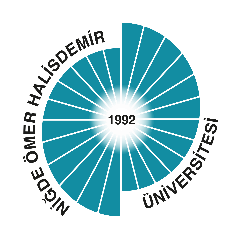 NİĞDE ÖMER HALİSDEMİR ÜNİVERSİTESİ EĞİTİM BİLİMLERİ ENSTİTÜSÜ MÜDÜRLÜĞÜNESEMİNER TUTANAĞIÖĞRENCİNİNSEMİNERİNLisansüstü Eğitim-Öğretim Sınav Yönetmeliği’nin ilgili maddelerine göre seminer dersi oy birliği / oy çokluğu ile Başarılı     /  Başarısız    bulunmuştur.      /       /      											İmza   Danışman		:      Öğretim Üyesi	:      Öğretim Üyesi	:      DİNLEYİCİ LİSTESİAdı ve Soyadı									              İmza	   Öğrencinin Adı ve Soyadı:  Numarası:  Numarası:  Numarası:  Numarası:  Anabilim Dalı:  Bilim Dalı Adı:  Bilim Dalı Adı:  Bilim Dalı Adı:  Bilim Dalı Adı:  Yetersiz (1) >>>> Yeterli (5)  Yetersiz (1) >>>> Yeterli (5)  Yetersiz (1) >>>> Yeterli (5)  Yetersiz (1) >>>> Yeterli (5)  SEMİNER KONUSUNUN;   12345Güncelliği   Amacı  İlgili literatürün yeterliliği  Yöntemi  İçeriği  Bulguların sunumu  Konuya hâkimiyet  Sunumun akıcılığı   Öğretim teknolojilerinden faydalanma  Zamanı etkili kullanma  Sunum sonunda soruları cevaplama  Seminer sunumu hakkında diğer düşünce ve öneriler:  Seminer sunumu hakkında diğer düşünce ve öneriler:  Seminer sunumu hakkında diğer düşünce ve öneriler:  Seminer sunumu hakkında diğer düşünce ve öneriler:  Seminer sunumu hakkında diğer düşünce ve öneriler:  Adı ve Soyadı		Numarası		Ana Bilim Dalı	Bilim Dalı		ProgramıKonusu	Verildiği Tarih ve SaatVerildiği Yer	